    K–8 Campamento de Invierno 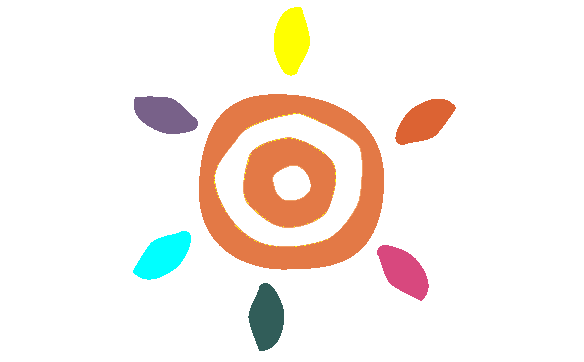                                                                en la Escuela San Pedro Costo: $50/por día	      			Actividades: STEM Horario: 7:30am-5:30pm        	Artes Visuales, Deportes, Localización: 1249 Alabama St.         	Cocina Cultural Ayuda financiera disponible 	Almuerzo y merienda por la      mañana y la tarde incluido Aceptamos Children’s Council              -------------------------------------------------------------------------------			  Campamento de Invierno 2019Información  del EstudianteNombre del hij@ ______________________________________Grado ______ Escuela __________________________________Dirección ____________________________ Ciudad __________Nombre del Madre _______________________ Tel. __________Nombre del Padre ________________________Tel. __________Contacto Adicional: Nombre ____________________Tel. ___________Incluya el pago: # de días que asistirá _____ X $50/por día 	$_____Registración después 10 diciembre: $5/día adicional	$_____Preguntas: Llame a Sheri 415-850-4812 inglés o a Rochelle 415-713-0625 español   Buena Vista Child Care, Inc.  1266 Florida St.  SF, CA 9411